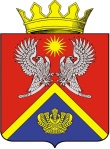 АДМИНИСТРАЦИЯ СУРОВИКИНСКОГО МУНИЦИПАЛЬНОГО РАЙОНА ВОЛГОГРАДСКОЙ ОБЛАСТИПОСТАНОВЛЕНИЕот __________                              № ____О внесении изменений в административный регламент утвержденный постановлением администрации Суровикинского муниципального района Волгоградской области от 09.01.2019 № 2 «Об утверждении административного регламента предоставления муниципальной услуги «Выдача градостроительного плана земельного участка» на территории Суровикинского муниципального района Волгоградской области»В соответствии со статьей 51 Градостроительного кодекса Российской Федерации, Федеральными законами от 06.10.2003 № 131-ФЗ «Об общих принципах организации местного самоуправления в Российской Федерации», от 27.07.2010 № 210-ФЗ «Об организации предоставления государственных и муниципальных услуг», от 27.12.2019 № 472-ФЗ «О внесении изменений в Градостроительный кодекс Российской Федерации и отдельные законодательные акты Российской Федерации» и Уставом Суровикинского муниципального района Волгоградской области постановляю:Внести в административный регламент утвержденный постановлением администрации Суровикинского муниципального района Волгоградской области от 09.01.2019 № 2 «Об утверждении административного регламента предоставления муниципальной услуги «Выдача градостроительного плана земельного участка» на территории Суровикинского муниципального района Волгоградской области» (далее – постановление) следующие изменения:1) пункт 2.4 изложить в следующей редакции:«2.4. Срок предоставления муниципальной услуги.Уполномоченный орган в течение четырнадцати рабочих дней после получения заявления осуществляет подготовку, регистрацию градостроительного плана земельного участка и выдает его заявителю.»;2) абзац 3 подпункта 3.2.5 пункта 3.4 изложить в следующей редакции:«В случае если в результате проверки квалифицированной подписи будет выявлено несоблюдение установленных условий признания ее действительности, уполномоченный орган в течение двух дней со дня завершения проведения такой проверки принимает решение об отказе в приеме к рассмотрению заявления и направляет заявителю уведомление об этом в электронной форме с указанием пунктов статьи 11 Федерального закона от 06.04.2011 № 63-ФЗ «Об электронной подписи», которые послужили основанием для принятия указанного решения. Такое уведомление подписывается квалифицированной подписью главы Суровикинского муниципального района Волгоградской области или уполномоченного им должностного лица и направляется по адресу электронной почты заявителя либо в его личный кабинет на едином портале государственных и муниципальных услуг.»;3) подпункт 3.2.7 пункта 3.2 изложить в следующей редакции:«3.2.7. Максимальный срок выполнения административной процедуры:- при личном приеме – не более 15 минут;- при поступлении заявления и документов по почте, электронной почте или через МФЦ – 1 рабочий день.Уведомление об отказе в приеме к рассмотрению заявления, в случае выявления в ходе проверки квалифицированной подписи заявителя несоблюдения установленных условий признания ее действительности, направляется в течение 2 дней со дня завершения проведения такой проверки.»;4) подпункт 3.3.3 пункта 3.3 изложить в следующей редакции:«3.3.3. Максимальный срок выполнения административной процедуры - 5 дней со дня поступления заявления и документов специалисту уполномоченного органа.»;5) подпункт 3.4.4 пункта 3.4 изложить в следующей редакции:«3.4.4. Максимальный срок исполнения административной процедуры - 2 рабочих дня.В случае если заявителем самостоятельно представлены документы, предусмотренные пунктом 2.6 административного регламента, максимальный срок исполнения административной процедуры составляет 3 рабочих дней.»;6) в блок-схеме (приложение 2) слова: «Отказ в приеме к рассмотрению заявления, направление заявителю уведомления (3 дня)» заменить словами: «Отказ в приеме к рассмотрению заявления, направление заявителю уведомления (2 дня)», слова: «Направление запросов в органы (организации), участвующие в предоставлении муниципальной услуги (7 дней)» заменить словами: «Направление запросов в органы (организации), участвующие в предоставлении муниципальной услуги (5 дней)». 2. Настоящее постановление разместить в ГИС «Региональный реестр государственных и муниципальных услуг (функций) Волгоградской области» и на официальном сайте администрации Суровикинского муниципального района Волгоградской области в информационно-телекоммуникационной сети «Интернет».3. Настоящее постановление вступает в силу после его обнародования путем размещения на информационном стенде в здании администрации Суровикинского муниципального района Волгоградской области, расположенном по адресу: Волгоградская область, г. Суровикино, ул. Ленина, д. 64.Глава Суровикинскогомуниципального района                                                           И.В. Дмитриев